        Upravni odjel za zdravstvoKLASA: 406-01/18-04/66URBROJ: 2170/1-04/5-18-3 Rijeka, 12. lipanj 2018.Na temelju članka 32. stavak 1. Upute o postupanju u nabavi roba, radova ili usluga (KLASA: 022-04/17-01/14; URBROJ:2170/1-01/5-17-22 od 10. travnja 2017.), Pročelnica Upravnog odjela za zdravstvo Primorsko-goranske županije dana 12. lipnja 2018. godine, upućuje Vam slijedeći P O Z I V na dostavu ponude u postupku jednostavne nabave PODACI O NARUČITELJUPRIMORSKO-GORANSKA ŽUPANIJAAdresa sjedišta: Adamićeva 10, 51000 RijekaAdresa za dostavu pošte i ponuda: Slogin kula 2, 51000 RijekaOIB: 32420472134MB: 26337731www.pgz.hre-mail: zdravstvo@pgz.hrOSOBE I SLUŽBE ZADUŽENE ZA KONTAKTSlužba za kontakt: Upravni odjel za zdravstvo Kontakt osoba: Svetlana Oštrić, dipl.oec. T: 051/351-933F: 051/351-923E: svetlana.ostric@pgz.hrEVIDENCIJSKI BROJ NABAVEEV 04/01-18/02PROCIJENJENA VRIJEDNOST NABAVEIznos bez PDV-a: 19.900,00 knOPIS PREDMETA NABAVENabava usluge Izrade projektne dokumentacije i ishođenje potvrda na glavni projekt za izgradnju vertikalno podizne platforme u objektu Domu zdravlja Primorsko-goranske županije ispostavi Mali Lošinj.Nabava se provodi za Projekt „Unapređenje primarne zdravstvene zaštite na otocima Primorsko-goranske županije“, broj ugovora: KK.08.1.1.02.0013Projekt se financira iz Europskih strukturnih i investicijskih fondova u financijskom razdoblju 2014. – 2020. i Poziva na dostavu projektnih prijedloga u ograničenom postupku dodjele bespovratnih sredstava trajnog modaliteta „Poboljšanje pristupa primarnoj zdravstvenoj zaštiti s naglaskom na udaljena i deprivirana područja kroz ulaganja u potrebe pružatelja usluga zdravstvene zaštite na primarnoj razini“,  Referentna oznaka: KK.08.1.1.02, objavljen 18. srpnja 2016. KOLIČINA PREDMETA NABAVEKoličina predmeta nabave specificirana je u troškovniku u prilogu ovoga Poziva. 7. MJESTO IZVRŠENJA PREDMETA NABAVE: U objektu Domu zdravlja Primorsko - goranske županije, ispostavi Mali Lošinj, na adresi Dominika Skopinića 4, Mali Lošinj.Dom zdravlja Primorsko-goranske županije Kontakt osoba: Dario Medvedec, struc.spec.ing.aedif. T: 051/666-026Mob: 091 251 8211F: 051/337-405E: dario.medvedec@domzdravlja-pgz.hr.8. TRAJANJE UGOVORA, ROK IZVRŠENJA PREDMETA NABAVE Duljina trajanja ugovora: Ugovor se sklapa na razdoblje od 105 dana.Početak trajanja ugovora: Po potpisu ugovora.Izrada idejnog rješenja i ishođenje posebnih uvjeta za građenje – 30 danaIzrada Glavnog projekta i ishođenje potvrda na glavni projekt od strane javnopravnih tijela - 75 danaROK, NAČIN I UVJETI PLAĆANJAIsplatom na žiro račun odabranog ponuditelja u roku od 30 dana od dana zaprimanja računa za konačno izvršene usluge.Plaćanje se vrši prema privremenoj (Usluge pod A.) i okončanoj situaciji (usluge pod B.).ROK VALJANOSTI PONUDE: 30 danaDOKUMENTI KOJI SE DOSTAVLJAJU UZ PONUDU:11.1. Dokazivanje sposobnosti za obavljanje profesionalne djelatnostiIzvadak iz sudskog, obrtnog, strukovnog ili drugog odgovarajućeg registra države poslovnog nastana kojim ponuditelj dokazuje upis u sudski, obrtni, strukovni ili drugi odgovarajući registar u državi njegova poslovnog nastana kojim dokazuje da je ovlašten za pružanje usluge koja je predmet ove nabave. Ako je ponuditelj pravna osoba, dostavlja i ovlaštenje glavnog projektanta.Izvadak ne smije biti stariji od 90 dana računajući do dana isteka roka za dostavu ponuda. PRAVILA DOSTAVLJANJA DOKUMENATAZahtijevane dokumente moguće je priložiti u neovjerenoj preslici, izvornicima ili ovjerenim preslikama. Neovjerenom preslikom smatra se i neovjereni ispis elektroničke isprave. Naručitelj može od najpovoljnijeg ponuditelja s kojim namjerava sklopiti ugovor o nabavi zatražiti dostavu izvornika ili ovjerenih preslika jednog ili više dokumenata koji su traženi ili od nadležnog tijela zatražiti provjeru dostavljenih dokumenata. SADRŽAJ, NAČIN IZRADE I NAČIN DOSTAVE PONUDESadržaj ponude:Ponudbeni list Traženi dokazi sposobnosti Troškovnik Način izrade ponude:ponuda se podnosi u papirnatom obliku. mora biti uvezena u neraskidivu cjelinu da se onemogući naknadno umetanje ili vađenje stranica, a povezuje se jamstvenikomNačin dostave ponudeponudu je potrebno dostaviti u zatvorenoj omotnici s nazivom predmeta nabave i adresom naručitelja te nazivom i adresom ponuditelja, evidencijskim brojem nabave kojeg je Naručitelj dodijelio predmetnoj nabavi uz naveden predmet nabave sa naznakom „ne otvaraj“. ponudu je potrebno dostaviti do krajnjeg roka za dostavu i na adresu sve naznačeno u ovom Pozivu. Ponuditelj može do isteka roka za dostavu ponuda svoju ponudu izmijeniti, dopuniti ili povući. Izmjena ili dopuna ponuda dostavlja se na isti način kao i ponuda uz naznaku na omotnici „Izmjena“ ili „Dopuna“. Ponuda se ne može mijenjati nakon isteka roka za dostavu. Ponuditelj može do isteka roka za dostavu ponude pisanom izjavom odustati od svoje dostavljene ponude. na vanjskom omotu mora biti oznaka slijedećeg izgleda: PRIMORSKO-GORANSKA ŽUPANIJAUpravni odjel za zdravstvoSlogin kula 251000 Rijeka, pisarnicas naznakom:„Nabava usluge Izrade projektne dokumentacije za izgradnju vertikalno podizne platforme u objektu Domu zdravlja Primorsko-goranske županije u ispostavi Mali Lošinj evidencijski broj: 04/01-18/02 - NE OTVARAJ“Na poleđini se označavaju naziv i adresa ponuditelja.Ponuditelj ponudu predaje na adresu Primorsko-goranske županije, Slogin kula 2, 51000 Rijeka.ELEKTRONIČKA DOSTAVA PONUDEDostavljanje ponude elektroničkim putem nije predviđeno.NAČIN ODREĐIVANJA CIJENE PONUDECijena ponude mora biti izražena u kunama.Cijena ponude piše se brojkama.U cijenu ponude bez PDV-a moraju biti uračunati svi troškovi i popusti koje iziskuje izvršenje predmeta nabave.Ponuditelj je dužan ponuditi jediničnu cijenu za stavku troškovnika te iskazati ukupnu cijenu bez PDV-a, PDV i ukupnu cijenu s PDV-om,KRITERIJ ZA ODABIR PONUDEKriterij odabira ponuda je najniža cijena.JEZIK I PISMO PONUDEPonuda se izrađuje na hrvatskom jeziku i latiničnom pismu.DATUM, VRIJEME I MJESTO DOSTAVE PONUDA I OTVARANJA PONUDAAdresa na koju se dostavljaju ponude:  PRIMORSKO-GORANSKA ŽUPANIJAUpravni odjel za zdravstvoSlogin kula 251000 Rijeka, pisarnicaRok za dostavu ponuda je 21. lipanj 2018. godine do 13:00 sati. Ponude pristigle nakon isteka roka za dostavu ponuda neće se otvarati, obilježavaju se kao zakašnjelo pristigle ponude te se odmah vraćaju gospodarskim subjektima koji su ih dostavili.Ne provodi se javno otvaranje ponuda.ROK ZA DONOŠENJE OBAVIJESTI O ODABIRU ILI PONIŠTENJU POSTUPKARok za donošenje obavijesti o odabiru ili poništenju postupka nabave je 30 dana od dana isteka roka za dostavu ponude.DOSTAVA OBAVIJESTI O ODABIRU Obavijest o odabiru naručitelj će bez odgode dostaviti ponuditeljima na dokaziv način.NAPOMENASukladno članku 12.stavak 1. točka 1. Zakona o javnoj nabavi ("Narodne novine", broj 120/16) na ovaj postupak nabave ne primjenjuje se Zakon javnoj nabavi, s obzirom na to da je procijenjena vrijednost nabave manja od zakonskog praga (tzv. jednostavna nabava).PRILOZIPonudbeni listTroškovnik Projektni zadatak                                                                                    PROČELNICA                                                                Izv.prof.dr.sc. Đulija Malatestinić, dr.med.(Prilog 1) Ponudbeni list  (Ispuniti sve stavke obrasca)Predmet nabave: Nabava usluge Izrade projektne dokumentacije za izgradnju vertikalno podizne platforme u objektu Domu zdravlja Primorsko-goranske županije ispostavi Mali Lošinj i Ishođenje potvrda na glavni projekt, evidencijski broj 04/01-18/02Broj ponude: __________________________________                               M.P.                                                              ____________________ (potpis ovlaštene osobe ponuditelja)(Prilog 2) TroškovnikPredmet nabave: Nabava usluge Izrade projektne dokumentacije za izgradnju vertikalno podizne platforme u objektu Domu zdravlja Primorsko-goranske županije ispostavi Mali Lošinj i Ishođenje potvrda na glavni projekt, evidencijski broj 04/01-18/02Ponuda br._____________								Ovjera Ponuditelj:								_____________________(Prilog 3.) Projektni zadatakOPĆI PODACI – OPIS POSTOJEĆEG STANJAPrimorsko-goranska županija (u daljnjem tekstu Naručitelj) ovim projektnim zadatkom traži izradu projektne dokumentacije za izgradnju vertikalno podizne platforme za prijevoz invalidnih osoba i osoba smanjene pokretljivosti u zgradi Doma zdravlja Primorsko-goranske županije u ispostavi Mali Lošinj na adresi Dominika Skopinića 4, Mali Lošinj i ishođenje potvrda na glavni projekt. 	Objekt Doma zdravlja Primorsko-goranske županije u ispostavi Mali Lošinj, na adresi Dominika Skopinića 4, Mali Lošinj (u daljnjem tekstu: Objekt Doma zdravlja PGŽ), nalazi se na k.č.1939/1 k.o. Mali Lošinj - Grad. Dom zdravlja Primorsko-goranske županije je sukladno ugovoru sa Primorsko-goranskom županijom korisnik predmetnog objekta. 	Vertikalno podiznu platformu u Objektu Doma zdravlja PGŽ potrebno je izgraditi radi osiguranja pristupačnosti svim dijelovima zgrade invalidnim osobama i osobama smanjene pokretljivosti u cilju podizanja razine dostupnosti i kvalitete pružanja zdravstvene djelatnosti.	Oblik i veličina građevinske čestice dan je na situaciji – kopija katastarskog plana.	Osnovna građevina je zdravstvene namjene. U prostoru zgrade Doma zdravlja PGŽ, smještene su ordinacije primarne zdravstvene zaštite, specijalističke ordinacije, dijaliza, stacionar i hitna medicinska pomoć.	U zgradi Doma zdravlja PGŽ postoji lift koji opslužuje samo dio zgrade. Zbog osiguranja dostupnosti svih dijelova zgrade osobama sa posebnim potrebama planira se izgraditi vertikalno podizna platforma neposredno uz sjeverozapadni glavni ulaz u Dom zdravlja PGŽ. Planiranim radovima ne narušava se funkcija i namjena osnovne građevine i ne utječe se na ispunjavanje bitnih zahtjeva za građevinu.  	U objektu se nalazi odgovarajući elektroenergetski priključak preko kojeg će se osigurati napajanje buduće vertikalno podizne platforme.PRIMJENA ZAKONA I PROPISA I NAČIN PRAĆENJAProjektnu dokumentaciju treba izraditi u skladu sa Zakonom o gradnji (NN153/2013 i 20/2017) i Pravilniku o jednostavnim i drugim građevinama i radovima (NN 112/2017 i 34/2018). Vertikalno podizna platforma, koja je predmet ovog projektnog zadatka, sukladno članku 5. Pravilnika o jednostavnim i drugim građevinama i radovima (NN 112/2017, 34/2018.), graditi će se bez građevinske dozvole u skladu s glavnim projektom Naručitelj će preko svojih stručnih službi, ako to bude potrebno i preko ovlaštenih stručnjaka nadzirati postupak izrade predmetne dokumentacije. Izvršitelj - projektant je dužan dopuniti i ispraviti projektnu dokumentaciju prema zahtjevima Naručitelja.  Svi projekti, grafički prikazi ili drugi materijal pripast će Naručitelju i postati će vlasništvo Naručitelja.UVJETI ZA IZRADU PROJEKTA – PRIJEDLOG PROJEKTNOG RJEŠENJAPrije izrade projekta projektant mora izvršiti pregled lokacije zgrade te posebnu pažnju posvetiti poziciji za smještaj vertikalno podizne platforme vodeći brigu o položaju buduće platforme u odnosu na  glavni ulaz u objekt i u odnosu na postojeće krovište objekta te položaj postojećih balkona koji će ujedno služiti kao ulazno/izlazne stanice.	Tehničke karakteristike vertikalno podizne platforme:Vrsta pogona: elektromotor,Namjena:  za prijevoz invalidnih osoba i osoba smanjene pokretljivosti,Mjesto postavljanja: lijevo od glavnog ulaza u zgradu na k.č. 1393/1 k.o. Mali Lošinj Grad,Korisna nosivost: 400 kg – 4 osobe,Nazivna brzina vožnje: 0,15 m/s,Broj i naziv stanica: 3/3Broj ulaza: 1Visina dizanja: 6100 mm,Pogonsko postrojenje: Elektromotor sa reduktorom, VVVF regulacija,Vrsta upravljanja: pozivno mikroprocesorsko,Signalizacija: upravljačka ploča u kabini, upravljanje iz kabine pritiskom na gumb željenog kata, alarm, preopterećenje, nužna rasvjeta, LCD diplej,Napon napajanja: 230 V – jednofazni, 50 Hz, 25 A,Vozno okno: samonosiva čelična konstrukcija plastificirana u Ral 7040, obložena termoizolacionim panelom sa jedne strane i laminiranim staklom na ostalim stranama,Dimenzije okna: širina 1700 mm, dubina 1950 mm,Dubina donjeg dijela voznog okna:  140 mm,Visina gornjeg dijela voznog okna: 2800 mm,Ovjes: 2:1Vrata voznog okna:dimenzije: 900 x 2000 mm,vrsta: automatska, dvokrilni teleskop,obloga: Inox AISI316,ugradnja:	na čeličnu konstrukciju,Kabina:dimenzije: širina 1140 mm, dubina 1460 mm, visina 2100 mm,izvedba:	metalna konstrukcija,obloga stranica:	sigurnosno laminirano staklo + Inox AISI316obloga stropa: Inox AISI316 sa LED rasvjetom,obloga poda: protuklizna obloga,vrata kabine: automatska, dvokrilni teleskop, dim. 900 x 2000 mm, Inox AISI316dodatna oprema: rukohvat, rasvjeta voznog okna, baterijski uređaj za spuštanje kabine u nižu stanicu u slučaju nestanka el. energije, svjetlosna zavjesa na ulazu u kabinu.Govorna veza:  kabina dizala opremljena govornom vezom kojom osobe u kabini u  slučaju kvara mogu direktno pozvati servisera (osiguranje tel. priključka),Strojarnica: MRL – dizalo bez strojarnice,Građevinski radovi:	iskop jame za AB temeljnu ploču debljine 25 cm, izrada AB temeljne ploče dim. 2000 x 2000 mm, završna obrada temeljne ploče, uklanjanje postojeće ograde balkona  po stanicama u širini konstrukcije cca. 1700 mm, završna obrada spoja konstrukcije,                                    betonske ograde i ploče po stanicama. Elektoinstalaterski radovi: uzemljenje: izrada uzemljivača FeZn traka 25x4 mm s polaganjem u temelj dizala, spajanje na konstrukciju i vodilice dizala, izrada spoja                                    vodilica u vrhu i dnu od trake FeZn 25x4 mm.napajanje: 230 V – jednofazni, 50 Hz, 25 A, sa sigurnosnom sklopkom                              osjetljivosti 0,03 ATelefonski priključak:	DAS obzirom na smještaj platforme izlazna stanica iz platforme biti će površina postojećeg balkona. Zbog položaja zgrade fasada na kojoj se planira izgraditi vertikalno podizna platforma okrenuta je prema sjeverozapadu te na tom dijelu objekta imamo značajan utjecaj sjevernog vjetra (tramontana). Projektom je potrebno predvidjeti zatvaranje balkona aluminijskom stolarijom te izvedba odgovarajućeg otvora prilagođenog osobama sa posebnim potrebama za izlaz sa balkona u hodnik objekta. U prizemlju zbog smještaja podizne platforme i osiguranja ulaza u istu projektom treba sagledati dali je potrebna zamjena kompletne ulazne stijene u zgradu.Projektna dokumentacija sadržava:  Izrada idejnog rješenja i ishođenje posebnih uvjeta za građenje:prikaz građevine na kopiji katastarskog plana,opis građevineishođenje posebnih uvjeta za građenje - Idejno rješenje sa opisom i prikazom građevine na katastarskom planu potrebno je izraditi kao prilog Zahtjevu za obavijest o uvjetima za izradu glavnog projekta, te na osnovu istog ishoditi posebne uvjete za građenje izdane od javnopravnih tijela.Izrada Glavnog projekta i ishođenje potvrde na glavni projekt: Glavni arhitektonski projekt sa troškovnikom građevinskih i ostalih radova,opća dokumentacijatehnički opistlocrt postojećeg stanja, presjek postojećeg stanja(prizemlje, 1. i 2. kat)				MJ 1:100tlocrt i presjeci novoprojektiranog stanja, 	(prizemlje, 1. i 2. kat)				MJ 1:100pogled na fasadu – gdje se smješta platforma	MJ 1:100troškovnik građevinskih i ostalih radova, Glavni građevinski projekt ,opća dokumentacijatehnički opisprogram kontrole i osiguranja kvalitetegeomehanički izvještajproračun mehaničke otpornosti i stabilnostitroškovnik građevinskih radova, Glavni projekt elektroinstalacija,opća dokumentacija,tehnički opis,tehnički proračun,prikaz rješenja zaštite na radu i zaštite od požara,program kontrole i osiguranja kakvoće,troškovnik,nacrtna dokumentacija.Glavni strojarski projekt – podizna platformaopća dokumentacija,tehnički opis,tehnički proračun,prikaz rješenja zaštite na radu i zaštite od požara,program kontrole i osiguranja kakvoće,troškovnik,nacrtna dokumentacija.Napomena: Sve troškovnike potrebno je izraditi i prilagoditi odredbama Zakona o javnoj nabavi radi nesmetane provedbe postupka nabave. Projekt je financiran iz fondova EU te je sva dokumentacija podložna dodatnoj kontroli provedbenih tijela. Ishođenje potvrde glavnog projekta:Ishođenje potvrda glavnog projekta kojima se utvrđuje da je glavni projekt izrađen u skladu s posebnim propisima i/ili uvjetima koje izdaje javnopravno tijelo.Isporuka projekta:Svu dokumentaciju Naručitelju je potrebno isporučiti kako slijedi:u klasičnom "papirnatom" obliku u 6 primjerkau digitalnom obliku na CD-ROM mediju: tekstovi u formatu *.doc (MS Word),        tablični  prilozi specifikacija i troškovnik u *xlsx - "MS Excel,  grafički prilozi i nacrti u formatu *dwg "AutoCAD"  u 2 primjerka.Sva dokumentacija se isporučuje uz odgovarajući otpremni dokument na adresu Primorsko-goranska županija, Upravni odjel za zdravstvo, Slogin kula 2, 51000 Rijeka, o čemu se  sastavlja primopredajni zapisnik. Primopredajni zapisnik će ovjeriti predstavnici Naručitelja i Ponuditelja. Rok izrade projektne dokumentacije: A.	Izrada Idejnog rješenja i ishođenje posebnih uvjeta za građenje     - 	30 danaB.	Izrada Glavnog projekta i ishođenje potvrda na glavni projekt             od strane javnopravnih tijela   	                                             	 -	75 danaOpće napomene: •	  Za izradu projekta na raspolaganju stoji i sva ostala tehnička dokumentacija koju Naručitelj posjeduje, s tim da se ona može isključivo koristiti u svrhu projektiranja. Dokumentacija se može dobiti na uvid u arhivi Doma zdravlja Primorsko-goranske županije, Krešimirova 52a, Rijeka, uz prethodnu najavu Naručitelju putem elektronske pošte.  •  Oznake dijelova opreme i uporaba grafičkih simbola mora biti usklađena prema standardima Naručitelja. Na naslovnoj stranici projektnih mapa i u sastavnici crteža mora se nalaziti naziv projekta i oznaka pozicije sa potpunom oznakom pozicije na koji se crtež odnosi.            REPUBLIKA HRVATSKA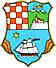 PRIMORSKO-GORANSKA ŽUPANIJAPODACI O PONUDITELJUPODACI O PONUDITELJUNaziv ponuditelja:Sjedište ponuditelja Adresa ponuditeljaOIBBroj računaPonuditelj je u sustavu PDV-a DA - NEAdresa za dostavu pošteAdresa e-pošteKontakt osoba ponuditeljaBroj telefona:Broj telefaksa:CIJENA PONUDECIJENA PONUDECijena ponude bez PDV-a – brojkamaIznos PDV-a – brojkamaAko ponuditelj nije u sustavu poreza na dodanu vrijednost ili je predmet nabave oslobođen poreza na dodanu vrijednost, na mjesto predviđeno za upis cijene ponude s porezom na dodanu vrijednost, upisuje se isti iznos kao što je upisan na mjestu predviđenom za upis cijene ponude bez poreza na dodanu vrijednost, a mjesto predviđeno za upis iznosa poreza na dodanu vrijednost ostavlja se prazno.Ako ponuditelj nije u sustavu poreza na dodanu vrijednost ili je predmet nabave oslobođen poreza na dodanu vrijednost, na mjesto predviđeno za upis cijene ponude s porezom na dodanu vrijednost, upisuje se isti iznos kao što je upisan na mjestu predviđenom za upis cijene ponude bez poreza na dodanu vrijednost, a mjesto predviđeno za upis iznosa poreza na dodanu vrijednost ostavlja se prazno.Cijena ponude s PDV-om  -  brojkamaPODACI O PONUDIPODACI O PONUDIRok valjanosti ponude                                  (najmanje 30 dana)Datum ponudeTROŠKOVNIKTROŠKOVNIKTROŠKOVNIKOPISJEDINICAMJERECIJENA (KUNE)Izrada idejnog rješenja i ishođenje posebnih uvjeta za građenjekompletIzrada Glavnih projekata sukladno projektnom zadatku i ishođenje potvrde na glavni projektkompletUKUPNO kn                                                                    UKUPNO kn                                                                    PDV 25%                                                                         PDV 25%                                                                         SVEUKUPNO kn                                                              SVEUKUPNO kn                                                              